PLAN LECTOR ANUAL PARA LENGUAJE 2024Estimados padres y apoderados:Para el año 2024, nuestro colegio Santo Tomás comenzará a implementar un cambio en la forma de abordar la lectura complementaria en el área de lenguaje. El objetivo es desarrollar el gusto por la lectura, considerando que esta es una habilidad trascendental en el proceso de aprendizaje de sus hijos e hijas en esta etapa del desarrollo. Por ello durante este año será obligatorio leer 7 libros, de los cuales 4 están dados en la lista adjunta y los otros 3 los pueden elegir en conjunto como familia de la lista de libros que se sugiere según edad y curso. CURSO: 7° Básico	Títulos sugeridos: Esta lista no es obligatoria, es una sugerencia de libros a considerar para realizar la lectura cuando corresponda un libro a elección.TítuloAutorEditorialReseñaMes de lectura deltítuloImagen de referenciaEncuentro con FloLaura EscuderoEl barco de vaporJulieta recibe la noticia de que debe compartir su habitación con la abuela Flora, enferma de Alzheimer. Los recuerdos de un pasado familiar fascinante, revelados en las cartas que guarda le permitirán descubrir historias de libertad, aunque también de dolor, que dan un marco y un sentido a la vida de Flora. Una historia que muestra cómo el encuentro fortuito con alguien puede cambiar el rumbo de nuestras vidas y ayudarnos acrecer.Abril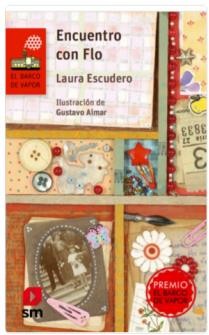 Francisca, yo te amoJosé Luis RosascoAndrés BelloComo todos los veranos, Alex pasa sus vacaciones en Quintero, balneario de la V Región, de Chile. Pero este verano será muy distinto a los anteriores, ya que conocerá el amor y ese amor adolescente lo hará guardar ese recuerdo por siempre.Mayo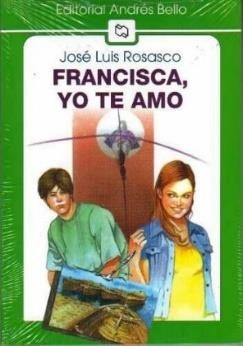 Libro a elección JunioLibro a elección JunioLibro a elección JunioLibro a elección JunioLibro a elección JunioLibro a elección JunioCrononautasLeonardo VillarroelSMUna historia de viajes en el tiempo con misterios, suspenso y humor. Entre saltos temporales por diversas eras, los protagonistas vivirán una gran aventura que completará las piezas restantes de una historia fragmentada y desafiará las leyes de la física.Agosto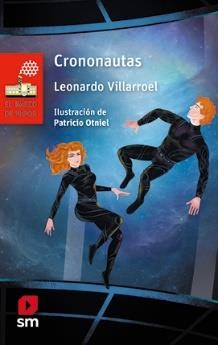 Libro a elecciónSeptiembreLibro a elecciónSeptiembreLibro a elecciónSeptiembreLibro a elecciónSeptiembreLibro a elecciónSeptiembreLibro a elecciónSeptiembreLa Bicicleta Mágica de Sergio KrummMarcelo GuajardoSMTodo surge en el verano del 86 cuando un grupo de amigos encuentra en el taller de bicicletas del barrio una fotografía donde aparece un ciclista desconocido para ellos, Sergio Krumm, quien aparecía también en la portada, de noviembre del 73. En el mismo taller, una bicicleta tenía su apellido. Este misterio es el que abre la novela y que va a transitar en dos momentos de la historia de Chile a través de estos amigos que, sin querer, participan en el triunfo memorable de un ciclista chileno y con ello, aprenden a sobreponerse a las dificultades ya trabajar en equipo.Octubre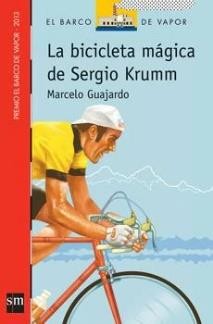 Libro a elecciónNoviembreLibro a elecciónNoviembreLibro a elecciónNoviembreLibro a elecciónNoviembreLibro a elecciónNoviembreLibro a elecciónNoviembreTítuloAutorEl caso del cerro panteónJosé Ignacio ValenzuelaDioses y héroes de la mitología griegaAna María ShuaVeraneando en ZapallarEduardo ValenzuelaBen quiere a AnaPeter HartingEl misterio de la cañadaFelipe Jordan JiménezCinco pepitas de naranjaArthur Conan DoyleLa ciudad de los CésaresManuel RojasLa edad del pavoElsa BornemannMi planta de naranja limaJosé Mauro da VasconcelosCuentos de amor, locura y muerteHoracio Quiroga